FootballFootball is a family of team sports that involve, to varying degrees, kicking a ball with the foot to score a goal. Unqualified, the word football is understood to refer to whichever form of football is the most popular in the regional context in which the word appears. Sports commonly called 'football' in certain places include: association football (known as soccer in some countries); gridiron football (specifically American football or Canadian football); Australian rules football; rugby football (either rugby league or rugby union); and Gaelic football. These different variations of football are known as football codes.Various forms of football can be identified in history, often as popular peasant games. Contemporary codes of football can be traced back to the codification of these games at English public schools during the nineteenth century.[3][4] The expanse of the British Empire allowed these rules of football to spread to areas of British influence outside of the directly controlled Empire.[5] By the end of the nineteenth century, distinct regional codes were already developing: Gaelic football, for example, deliberately incorporated the rules of local traditional football games in order to maintain their heritage.[6] In 1888, The Football League was founded in England, becoming the first of many professional football competitions. During the twentieth century, several of the various kinds of football grew to become some of the most popular team sports in the world.Common elementsThe various codes of football share certain common elements: Players in American football, Canadian football, rugby union and rugby league take up positions in a limited area of the field at the start of the game. They tend to use throwing and running as the main ways of moving the ball, and only kick on certain limited occasions. Body tackling is a major skill, and games typically involve short passages of play of 5–90 seconds.Association football, Australian rules football and Gaelic football tend to use kicking to move the ball around the pitch, with handling more limited. Body tackles are less central to the game, and players are freer to move around the field (offside laws are typically less strict).Common rules among the sports include:Two teams of usually between 11 and 18 players; some variations that have fewer players (five or more per team) are also popular.A clearly defined area in which to play the game.Scoring goals or points by moving the ball to an opposing team's end of the field and either into a goal area, or over a line.Goals or points resulting from players putting the ball between two goalposts.The goal or line being defended by the opposing team.Players being required to move the ball—depending on the code—by kicking, carrying, or hand-passing the ball.Players using only their body to move the ball.In all codes, common skills include passing, tackling, evasion of tackles, catching and kicking.[8] In most codes, there are rules restricting the movement of players offside, and players scoring a goal must put the ball either under or over a crossbar between the goalposts.EtymologyThere are conflicting explanations of the origin of the word "football". It is widely assumed that the word "football" (or the phrase "foot ball") refers to the action of the foot kicking a ball.[10] There is an alternative explanation, which is that football originally referred to a variety of games in medieval Europe, which were played on foot. There is no conclusive evidence for either explanation.Early historyAncient gamesA painting depicting Emperor Taizu of Song playing cuju (i.e. Chinese football) with his prime minister Zhao Pu (趙普) and other ministers, by the Yuan dynasty artist Qian Xuan (1235–1305)The Ancient Greeks and Romans are known to have played many ball games, some of which involved the use of the feet. The Roman game harpastum is believed to have been adapted from a Greek team game known as "ἐπίσκυρος" (Episkyros)[11][12] or "φαινίνδα" (phaininda),[13] which is mentioned by a Greek playwright, Antiphanes (388–311 BC) and later referred to by the Christian theologian Clement of Alexandria (c. 150 – c. 215 AD). These games appear to have resembled rugby football.[14][15][16][17][18] The Roman politician Cicero (106–43 BC) describes the case of a man who was killed whilst having a shave when a ball was kicked into a barber's shop. Roman ball games already knew the air-filled ball, the follis.[19][20] Episkyros is recognised as an early form of football by FIFA.A Chinese game called Tsu' Chu, Cuju or Zuqiu has been recognised by FIFA as the first version of the game with regular rules.[22] It existed during the Han Dynasty, the second and third centuries BC. The Japanese version of cuju is kemari (蹴鞠), and was developed during the Asuka period.[23] This is known to have been played within the Japanese imperial court in Kyoto from about 600 AD. In kemari several people stand in a circle and kick a ball to each other, trying not to let the ball drop to the ground (much like keepie uppie). The game appears to have died out sometime before the mid-19th century. It was revived in 1903 and is now played at a number of festivals.[citation neededThere are a number of references to traditional, ancient, or prehistoric ball games, played by indigenous peoples in many different parts of the world. For example, in 1586, men from a ship commanded by an English explorer named John Davis, went ashore to play a form of football with Inuit (Eskimo) people in Greenland. There are later accounts of an Inuit game played on ice, called Aqsaqtuk. Each match began with two teams facing each other in parallel lines, before attempting to kick the ball through each other team's line and then at a goal. In 1610, William Strachey, a colonist at Jamestown, Virginia recorded a game played by Native Americans, called Pahsaheman.[citation needed] On the Australian continent several tribes of indigenous people played kicking and catching games with stuffed balls which have been generalised by historians as Marn Grook (Djab Wurrung for "game ball"). The earliest historical account is an anecdote from the 1878 book by Robert Brough-Smyth, The Aborigines of Victoria, in which a man called Richard Thomas is quoted as saying, in about 1841 in Victoria, Australia, that he had witnessed Aboriginal people playing the game: "Mr Thomas describes how the foremost player will drop kick a ball made from the skin of a possum and how other players leap into the air in order to catch it." Some historians have theorised that Marn Grook was one of the origins of Australian rules football.The Māori in New Zealand played a game called Ki-o-rahi consisting of teams of seven players play on a circular field divided into zones, and score points by touching the 'pou' (boundary markers) and hitting a central 'tupu' or target.[citation needed]Games played in Mesoamerica with rubber balls by indigenous peoples are also well-documented as existing since before this time, but these had more similarities to basketball or volleyball, and no links have been found between such games and modern football sports. Northeastern American Indians, especially the Iroquois Confederation, played a game which made use of net racquets to throw and catch a small ball; however, although it is a ball-goal foot game, lacrosse (as its modern descendant is called) is likewise not usually classed as a form of "football."[citation needed]These games and others may well go far back into antiquity. However, the main sources of modern football codes appear to lie in western Europe, especially England.An illustration of so-called "mob football"The early forms of football played in England, sometimes referred to as "mob football", would be played between neighbouring towns and villages, involving an unlimited number of players on opposing teams who would clash en masse,[29] struggling to move an item, such as inflated animal's bladder[30] to particular geographical points, such as their opponents' church, with play taking place in the open space between neighbouring parishes.[31] The game was played primarily during significant religious festivals, such as Shrovetide, Christmas, or Easter,[30] and Shrovetide games have survived into the modern era in a number of English towns (see below).The first detailed description of what was almost certainly football in England was given by William FitzStephen in about 1174–1183. He described the activities of London youths during the annual festival of Shrove Tuesday:After lunch all the youth of the city go out into the fields to take part in a ball game. The students of each school have their own ball; the workers from each city craft are also carrying their balls. Older citizens, fathers, and wealthy citizens come on horseback to watch their juniors competing, and to relive their own youth vicariously: you can see their inner passions aroused as they watch the action and get caught up in the fun being had by the carefree adolescents.[32]Most of the very early references to the game speak simply of "ball play" or "playing at ball". This reinforces the idea that the games played at the time did not necessarily involve a ball being kicked.An early reference to a ball game that was probably football comes from 1280 at Ulgham, Northumberland, England: "Henry... while playing at ball.. ran against David".[33] Football was played in Ireland in 1308, with a documented reference to John McCrocan, a spectator at a "football game" at Newcastle, County Down being charged with accidentally stabbing a player named William Bernard.[34] Another reference to a football game comes in 1321 at Shouldham, Norfolk, England: "[d]uring the game at ball as he kicked the ball, a lay friend of his... ran against him and wounded himself".In 1314, Nicholas de Farndone, Lord Mayor of the City of London issued a decree banning football in the French used by the English upper classes at the time. A translation reads: "[f]orasmuch as there is great noise in the city caused by hustling over large foot balls [rageries de grosses pelotes de pee][35] in the fields of the public from which many evils might arise which God forbid: we command and forbid on behalf of the king, on pain of imprisonment, such game to be used in the city in the future." This is the earliest reference to football.In 1363, King Edward III of England issued a proclamation banning "...handball, football, or hockey; coursing and cock-fighting, or other such idle games",[36] showing that "football" – whatever its exact form in this case – was being differentiated from games involving other parts of the body, such as handball.A game known as "football" was played in Scotland as early as the 15th century: it was prohibited by the Football Act 1424 and although the law fell into disuse it was not repealed until 1906. There is evidence for schoolboys playing a "football" ball game in Aberdeen in 1633 (some references cite 1636) which is notable as an early allusion to what some have considered to be passing the ball. The word "pass" in the most recent translation is derived from "huc percute" (strike it here) and later "repercute pilam" (strike the ball again) in the original Latin. It is not certain that the ball was being struck between members of the same team. The original word translated as "goal" is "metum", literally meaning the "pillar at each end of the circus course" in a Roman chariot race. There is a reference to "get hold of the ball before [another player] does" (Praeripe illi pilam si possis agere) suggesting that handling of the ball was allowed. One sentence states in the original 1930 translation "Throw yourself against him" (Age, objice te illi(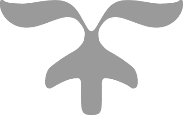 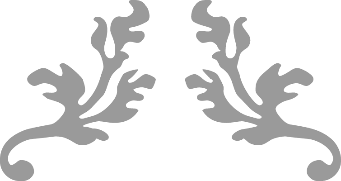 